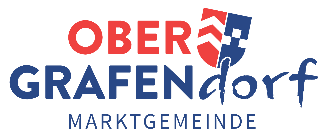 FörderansuchenAn dieMarktgemeinde Ober-GrafendorfHauptplatz 23200 Ober-GrafendorfHiermit beantrage ich folgende Gemeindeförderung:WohnbauförderungEnergieförderung PhotovoltaikEnergieförderung Photovoltaik-BalkonkraftwerkeEnergieförderung WärmepumpensystemeEnergieförderung Thermische SanierungEnergieförderung SolaranlagenMobilitätsförderung führerscheinpflichtiger ElektrorollerMobilitätsförderung ElektrofahrräderMobilitätsförderung ElektroscooterMobilitätsförderung LastenräderBitte zusätzlich folgende Unterlagen einreichen:Für Elektrofahrräder: Rechnung und Nachweis eines 100%igen ÖkostrombezugsFür Photovoltaik: Prüfprotokoll; Für Photovoltaik-Balkonkraftwerk: RechnungIst der/die Antragsteller*in Eigentümer*in der betroffenen Liegenschaft?JaNeinIst auf der betroffenen Liegenschaft ein Hauptwohnsitz gemeldet?JaNeinWurde bereits in der Vergangenheit eine Gemeindeförderung in Anspruch genommen?JaNeinHiermit bestätige ich die Richtigkeit meiner Angaben und dass ich alle für die Förderabwicklung notwendigen Unterlagen der Gemeinde vorgelegt habe.Ich stimme zu, dass alle angegebenen Daten von der Marktgemeinde Ober-Grafendorf verarbeitet werden dürfen.Antragsteller*inVor- und ZunameAdresseTelefonnummerE-MailadresseAdresse der betroffenen LiegenschaftWenn ja, welche und zu welchem Zeitpunkt?Datum, Unterschrift